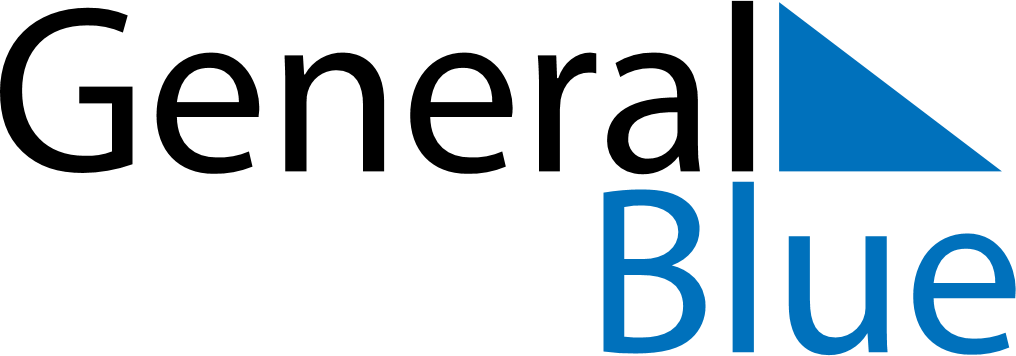 March 2022March 2022March 2022March 2022March 2022March 2022IcelandIcelandIcelandIcelandIcelandIcelandMondayTuesdayWednesdayThursdayFridaySaturdaySunday123456SprengidagurAsh Wednesday78910111213141516171819202122232425262728293031NOTES